Я попал в неприятную ситуацию. Судебными приставами возбуждено исполнительное производство в отношении человека, у которого такие же фамилия, имя и отчество, но постановление о возбуждении исполнительного производства было направлено в мой адрес. Что мне делать?На Ваш вопрос отвечает прокурор Исаклинского района Самарской области  Павел Грибов.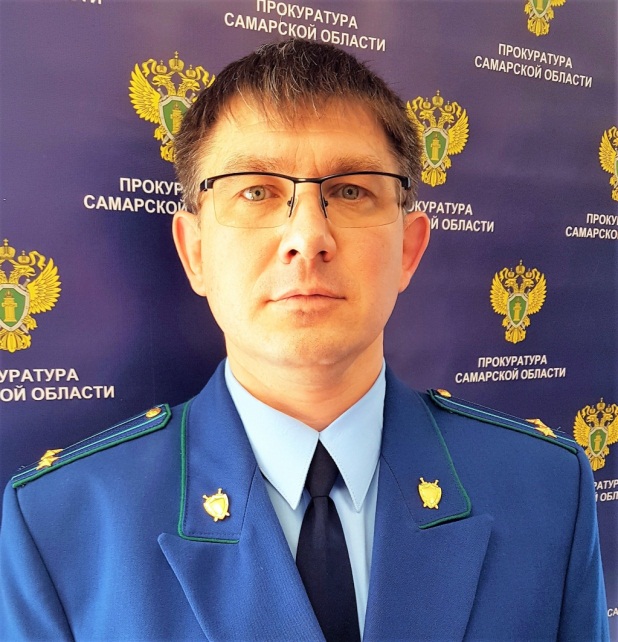 В соответствии со ст. 13 Федерального закона «Об исполнительном производстве» от 02.10.2007 № 229-ФЗ для идентификации должника применяются идентификационные признаки, а именно для граждан, это фамилия, имя, отчество, место жительства или место пребывания, а также - дата и место рождения, место работы, один из идентификаторов (страховой номер индивидуального лицевого счета, идентификационный номер налогоплательщика, серия и номер документа, удостоверяющего личность, серия и номер водительского удостоверения, серия и номер свидетельства о регистрации транспортного средства), для должника, являющегося индивидуальным предпринимателем, также - идентификационный номер налогоплательщика, основной государственный регистрационный номер (если он известен).В случае, если Вы по каким-то причинам стали «двойником» должника, Вам необходимо сообщить об ошибочной идентификации в службу судебных приставов с предоставлением документов, позволяющих однозначно идентифицировать личность. Такими документами могут быть  ИНН, СНИЛС, паспорт. При поступлении подобного заявления от гражданина должны быть отменены все наложенные ранее аресты и ограничения на его имущество и права.В случае списания денежных средств со счетов в банках, а также удержаний денежных средств из заработной платы или иных доходов гражданина, ошибочно идентифицированного как должника, принимаются меры к возврату денежных средств, находящихся на депозитном счете структурного подразделения.Кроме этого, при поступлении обращения «двойника»  должностные лица территориальных органов ФССП России обязаны принять меры к первичному учету в структурном подразделении информации о наличии гражданина, имеющего тождественные анкетные данные («двойника») с должником по исполнительному производству.Наложение взыскания на денежные средства, принадлежащие не должнику в рамках исполнительного производства, а иному лицу, не соответствует требованиям действующего законодательства и нарушает права и законные интересы такого лица.О бездействии должностных лиц территориальных органов ФССП России Вы можете сообщить в территориальную прокуратуру по месту нахождения отдела ФССП России. Кроме того, обжалование действий судебных приставов возможно путем подачи соответствующего заявления в районный суд по месту нахождения территориального отдела ФССП России.